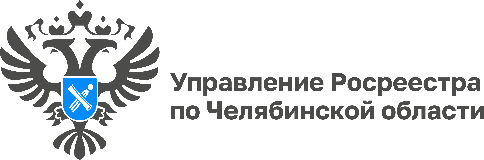 29.02.2024Внесены изменения в порядок предоставления земельных участков без торговУправление Росреестра по Челябинской области продолжает информировать южноуральцев об актуальных изменениях законодательства в сфере земли и недвижимости. С 1 марта 2024 года определен порядок предоставления земельного участка, находящегося в государственной или муниципальной собственности, занятого учтенными агролесомелиоративными насаждениями, в аренду без проведения торгов.С 1 марта текущего года начинает действовать Федеральный закон от 04.08.2023 № 463-ФЗ «О внесении изменения в статью 10 Федерального закона "Об обороте земель сельскохозяйственного назначения"». Нормативный документ устанавливает, что земельные участки сельскохозяйственного назначения, находящиеся в государственной или муниципальной собственности с агролесомелиоративными насаждениями, будут предоставляться в аренду без проведения торгов:сельскохозяйственной организации – если она осуществляет сельхозпроизводство на смежном земельном участке;гражданину, крестьянскому (фермерскому хозяйству) в случае осуществления ими на смежном земельном участке деятельности крестьянского или фермерского хозяйства.Если владение смежным земельным участком осуществляется ими на праве аренды, то земельный участок, находящийся в государственной или муниципальной собственности, занятый агролесомелиоративными насаждениями, предоставляется им в аренду на срок, не превышающий срока аренды смежного земельного участка. А если владение осуществляется на праве собственности, тогда такой земельный участок предоставляется в аренду на срок от 3 до 49 лет.Необходимо отметить, что заявления о предоставлении земельного участка, занятого агролесомелиоративными насаждениями, рассматриваются в порядке их поступления.Материал подготовлен пресс-службой Росреестра и Роскадастра по Челябинской области